Dortíky s kokosovým krémem bez lepku a mléka(12 košíčků)Těsto:125 g rozehřátého bezmléčného tuku 125 g třtinového cukru125 g bezl mouky (Jizerky, Schaer Patisserie)3 vejce + špetka soli (žloutky + bílky zvlášť)1 káv. lžička vanilkového extraktu nebo 1 sáček vanilk. cukru1 rovná pol. lžíce vinného kamenetuk a kokos na vysypání formiček (pokud nebudete dortíky dělat v silikonových formičkách nebo rovnou v několika papírových košíčcích)Tip: Do těsta můžete přidat nasekané sušené ovoce (pokud bude sířené, např. meruňky nebo ananas, je třeba ho propláchnout v horké vodě)Krém:300 g rostlinné smetany ke šlehání  nejlépe KOKOSOVÉ, pokud použijete jinou je třeba1/2 káv. lžičky kokosového aroma150 g kokosového mléka2 -3 káv. lžičky moučkového cukru 2 sáčky Smetafix (Dr.Oetker)1. Z bílků si ušleháme se špetkou soli tuhý sníh.Troubu si vyhřejeme na 170 °C. V míse vymícháme nebo vymixujeme tuk s cukrem a žloutky na světlý krém. Přidáme vanilk. extrakt, mouku a vinný kámen, případně nasekané ovoce, vše promícháme. Jako poslední opatrně vmícháme sníh.2. Těsto plníme do formiček cca do 2/3 (pokud je nutno vymazaných a vysypaných). Pečeme vy vyhřáté troubě cca 20 minut nebo až je špejle zapíchnutá do středu dortíku suchá. Dortíky necháme úplně vychladnout na mřížce.3. Rostlinnou smetanu vyšleháme s cukrem, přidáme aroma a kokosové mléko. Vše zašleháme. Přidáme smetafix a šleháme do konzistence tuhé šlehačky. Krémem naplníme zdobící sáček a vychladlé dortíky zdobíme čepicí krému a dále dle možností a fantazie....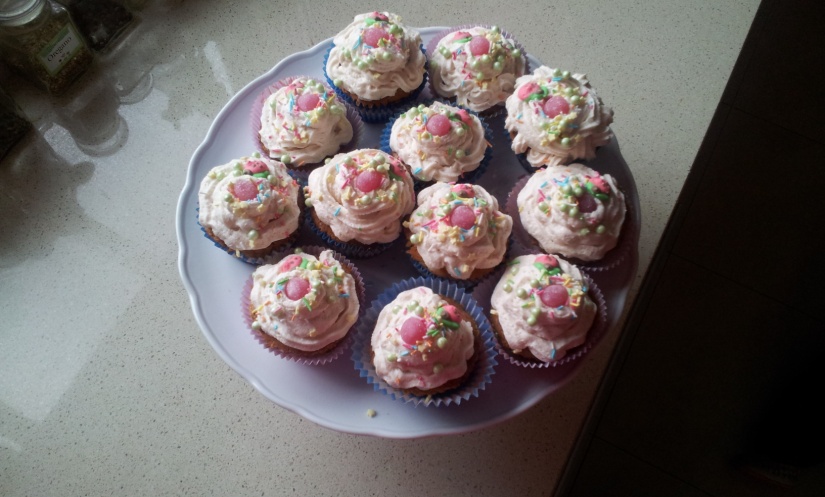 